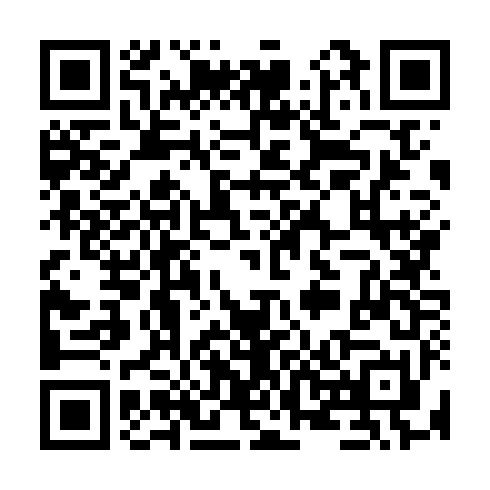 Ramadan times for Wierzchucin Krolewski, PolandMon 11 Mar 2024 - Wed 10 Apr 2024High Latitude Method: Angle Based RulePrayer Calculation Method: Muslim World LeagueAsar Calculation Method: HanafiPrayer times provided by https://www.salahtimes.comDateDayFajrSuhurSunriseDhuhrAsrIftarMaghribIsha11Mon4:164:166:1211:593:495:465:467:3612Tue4:134:136:1011:593:505:485:487:3813Wed4:114:116:0711:583:525:505:507:4014Thu4:084:086:0511:583:535:525:527:4215Fri4:054:056:0311:583:555:545:547:4416Sat4:034:036:0011:573:565:565:567:4617Sun4:004:005:5811:573:585:575:577:4818Mon3:573:575:5511:573:595:595:597:5019Tue3:543:545:5311:574:016:016:017:5320Wed3:523:525:5111:564:026:036:037:5521Thu3:493:495:4811:564:046:056:057:5722Fri3:463:465:4611:564:056:076:077:5923Sat3:433:435:4311:554:066:086:088:0124Sun3:403:405:4111:554:086:106:108:0325Mon3:373:375:3811:554:096:126:128:0626Tue3:353:355:3611:544:116:146:148:0827Wed3:323:325:3411:544:126:166:168:1028Thu3:293:295:3111:544:136:176:178:1329Fri3:263:265:2911:544:156:196:198:1530Sat3:233:235:2611:534:166:216:218:1731Sun4:204:206:2412:535:187:237:239:201Mon4:174:176:2212:535:197:257:259:222Tue4:144:146:1912:525:207:277:279:243Wed4:104:106:1712:525:227:287:289:274Thu4:074:076:1412:525:237:307:309:295Fri4:044:046:1212:515:247:327:329:326Sat4:014:016:1012:515:257:347:349:347Sun3:583:586:0712:515:277:367:369:378Mon3:553:556:0512:515:287:377:379:399Tue3:513:516:0312:505:297:397:399:4210Wed3:483:486:0012:505:317:417:419:45